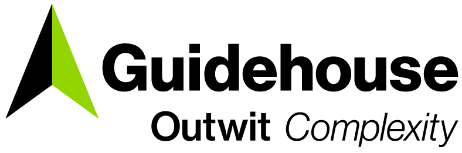 Submitted to:Peoples GasNorth Shore Gas200 East Randolph StreetChicago, IL 60601Submitted by:Guidehouse150 N. Riverside Plaza, Suite 2100Chicago, IL 60606Contact:Disclaimer: This report was prepared by Guidehouse for Peoples Gas Light and Coke Company (“PGL”) and North Shore Gas Company (“NSG”) based upon information provided by PGL and NSG and from other sources. Use of this report by any other party for whatever purpose should not, and does not, absolve such party from using due diligence in verifying the report’s contents. Neither Guidehouse nor any of its subsidiaries or affiliates assumes any liability or duty of care to such parties, and hereby disclaims any such liability..Table of Contents1. Introduction	22. Program Description	23. Program Savings Detail	54. Program Savings by Measure	65. Impact Analysis Findings and Recommendations	85.1 Impact Parameter Estimates	85.2 Findings and Recommendations	9Appendix A. Impact Analysis Methodology	A-1Appendix B. Program Specific Inputs for the Illinois TRC	B-1List of Tables, Figures, and EquationsTable 2-1. 2023 Volumetric Summary for PGL	2Table 2-2. 2023 Installed Measure Quantities for PGL	3Table 2-3. 2023 Volumetric Summary for NSG	3Table 2-4. 2023 Installed Measure Quantities for NSG	4Table 3-1. 2023 Annual Energy Savings Summary for PGL	5Table 3-2. 2023 Annual Energy Savings Summary for NSG	5Table 4-1. 2023 Annual Energy Savings by Measure for PGL	6Table 4-2. 2023 Annual Energy Savings by Measure for NSG	7Table 5-1. 2023 Verified Gross Savings Parameters	8Table B-1: 2023 Verified Cost Effectiveness Inputs – PGL	B-1Table B-2. 2023 Verified Cost Effectiveness Inputs – NSG	B-2IntroductionThis report presents the results of the impact evaluation of the Peoples Gas (PGL) and North Shore Gas (NSG) 2023 Commercial and Industrial (C&I) and Public Sector Prescriptive programs. It presents a summary of the energy impacts for the total program and broken out by relevant measure and program structure details. The appendix presents the impact analysis methodology. Program year 2023 covers January 1, 2023 through December 31, 2023.Program DescriptionThe PGL and NSG comprehensive business programs combine offerings into program paths and allow eligible C&I and Public Sector customers access to any of the paths based on the needs of each customer. This report covers evaluation activities for measures installed and natural gas savings realized through the Prescriptive Rebate path, referred to as the Prescriptive program in this report. The program provides standardized incentives to cover part of the measure costs for existing commercial, industrial, and public sector buildings. The incentives focus on energy efficient measures such as heating systems, water heating systems, pipe and storage tank insulation, steam traps, and food service equipment. The PGL program had 34 participants (29 C&I and 5 public sector participants) in 2023 and completed 160 projects (38 C&I and 122 public sector projects) as shown in Table 2-1. Table 2-1. 2023 Volumetric Summary for PGL* Participants are defined as the distinct count of Account Name.† Installed Projects are defined as the distinct count of Work Order IDs with non-zero therms savings. ‡ Measure Types Installed are defined as the distinct count of reporting measure names with non-zero therms savings.Source: Peoples Gas tracking data and Guidehouse evaluation team analysis.Table 2-2 summarizes the installed measure quantities that are the basis for verified energy savings.Table 2-2. 2023 Installed Measure Quantities for PGL* Prescriptive Change projects have savings capped at 20 percent of gas usage.Source: Peoples Gas tracking data and Guidehouse evaluation team analysis.The NSG program had 14 participants (8 C&I and 6 public sector participants) in 2023 and completed 21 projects (11 C&I and 10 public sector projects) as shown in Table 2-3. Table 2-3. 2023 Volumetric Summary for NSG* Participants are defined as the distinct count of Account Name.† Installed Projects are defined as the distinct count of Project IDs with non-zero therms savings.‡ Measure Types Installed are defined as the distinct count of reporting measure names with non-zero therms savingsSource: North Shore Gas tracking data and Guidehouse evaluation team analysis.Table 2-4 summarizes the installed measure quantities that are the basis for verified energy savings.Table 2-4. 2023 Installed Measure Quantities for NSGSource: North Shore Gas tracking data and Guidehouse evaluation team analysis.Program Savings DetailTable 3-1 summarizes the energy savings the PGL Prescriptive Program achieved by path in 2023. Projects in disadvantaged communities (DAC) designated sites have a verified net-to-gross ratio (NTG) of 1.00.Table 3-1. 2023 Annual Energy Savings Summary for PGL* Realization Rate (RR) is the ratio of verified gross savings to ex ante gross savings, based on evaluation research findings.† A deemed value. Available on the SAG web site: https://www.ilsag.info/evaluator-ntg-recommendations-for-2023/.. Projects in disadvantaged communities designated sides have a NTG of 1.0.Source: Peoples Gas tracking data and Guidehouse evaluation team analysis.Table 3-2 summarizes the energy savings the NSG Prescriptive Program achieved by path in 2023. Projects in DAC designated sites have a verified NTG of 1.00.Table 3-2. 2023 Annual Energy Savings Summary for NSG* Realization Rate (RR) is the ratio of verified gross savings to ex ante gross savings, based on evaluation research findings.† A deemed value. Available on the SAG web site: https://www.ilsag.info/evaluator-ntg-recommendations-for-2023/.. Projects in disadvantaged communities designated sides have a NTG of 1.0.Source: North Shore Gas tracking data and Guidehouse evaluation team analysis.Program Savings by MeasureThe PGL program includes 11 unique research categories across the C&I and public sector program paths in both DAC and non-DAC designated sites, as shown in Table 4-1. The Steam Trap and Boiler Tune Up measures contributed the most savings.Table 4-1. 2023 Annual Energy Savings by Measure for PGL * Realization Rate (RR) is the ratio of verified gross savings to ex ante gross savings, based on evaluation research findings.† A deemed value. Available on the SAG web site: https://www.ilsag.info/evaluator-ntg-recommendations-for-2023/.. Projects in disadvantaged communities designated sides have a NTG of 1.0.Source: Peoples Gas tracking data and Guidehouse evaluation team analysis.The NSG program includes 17 unique research categories across the C&I and public sector program paths in both DAC and non-DAC designated sites, as shown in Table 4-2. The Steam Trap and Boiler Tune Up measures contributed the most savings. Table 4-2. 2023 Annual Energy Savings by Measure for NSG * Realization Rate (RR) is the ratio of verified gross savings to ex ante gross savings, based on evaluation research findings.† A deemed value. Available on the SAG web site: https://www.ilsag.info/evaluator-ntg-recommendations-for-2023/.. Projects in disadvantaged communities designated sides have a NTG of 1.0.Source: North Shore Gas tracking data and Guidehouse team analysis.Impact Analysis Findings and RecommendationsImpact Parameter EstimatesTable 5-1 shows the unit therm savings and realization rate findings by measure from our review. The realization rate is the ratio of the verified savings to the ex ante savings. Following Table 5-1 are findings and recommendations, including discussion of all measures with realization rates above or below 100 percent. Appendix A provides a description of the impact analysis methodology.Table 5-1. 2023 Verified Gross Savings Parameters* Program Tracking Data (PTD) provided by Peoples Gas and North Shore Gas; PGL and NSG extract dated February 2, 2024.† State of Illinois Technical Reference Manual version 11.0 from http://www.ilsag.info/technical-reference-manual.html.‡ Storage Water Heater in this table represents the Storage Water Heater (Large) measure from PGL program and Storage Water Heater measure from NSG program.§ CY2023 C&I and Small Business Master Measure Database calculator.Findings and RecommendationsThe following are findings and recommendations from the evaluation team, all findings are minor.Finding 1. Ex ante net savings provided in the tracking data for some measures do not match the expected values provided in the MMDB file for all Energy Star Dishwasher measures, all Boiler Tune Up – Space Heating measures with a blank business type in the tracking data, and the Boiler Tune Up – Space Heating measures under WO-4296990 and WO-429738. Verified savings align with the values in the MMDB calculator.		Recommendation 1. Ensure ex ante net savings in the tracking data aligns with the savings and calculations provided in the MMDB and the respective deemed NTG value. Finding 2. The Boiler Tune Up – Space Heating measures with a hospital business type in the tracking data use an Equivalent Full Load Hours (EFLH) value of 1,511 hours according to the MMDB, but the source of this value is not clear. The evaluation team uses an average EFLH value of 1,221.5 from the TRM for all Hospital-related building types for verified savings. 		Recommendation 2. Clarify the source of the MMDB EFLH value of 1,511 hours or update the ex ante calculations to use an average Hospital value as do verified savings.Finding 3. The evaluation team applied a NTG value of 1.00 to calculate the verified net therms values for all measures in DAC eligible designated sites. The ex ante net savings values provided in the program tracking data for the DAC measures (Boiler Tune Up – Space Heating and Steam Traps – HVAC Repair/Rep for the public sector path and Storage Water Heater for the C&I path) do not reflect a NTG value of 1.00, the evaluation team replicated ex ante gross savings using the applicable non-DAC program value. This does not affect the realization rates of these measures.		Recommendation 3. Ensure all DAC measures’ ex ante net savings in the tracking data reflect a NTG value of 1.00.Finding 4. The evaluation team matched incentive amounts provided in the tracking data to incentive amounts in the MMDB to identify key measure information that was missing from the tracking data. This effort included Dishwasher Type for the Energy Star Dishwasher measure and Size for the Pipe Insulation measure, which did not affect the realization rates of these measures. 		Recommendation 4.  Ensure all information needed to calculate a measure’s savings is provided to the evaluation team in the tracking data. Since the evaluation team relied on tracking data incentive amounts, ensure that these values were entered correctly.Finding 5. The evaluation team utilized a provided supplemental file to determine if a given project in the tracking data was in a DAC or non-DAC designated site. The evaluation team found that WO-4746774 is present in this supplemental file but cannot be found in the tracking data. It was not included in the analysis. The evaluation team also observed the Boiler Tune Up – Space Heating measure in WO-4297357 with a quantity of 2,000 MBH had a net therms savings value of 897.81, rounded, in the tracking data but 871.33, rounded, in the supplemental file. The former value from the tracking data was used in the analysis. 		Recommendation 5. Ensure supplemental information aligns with reported tracking data provided to the evaluation team for analysis.Impact Analysis MethodologyGuidehouse determined verified gross savings for each program measure by: Using the NTG values defined on the Illinois SAG website to extract ex ante gross savings from the net reported values in the tracking data. All verified savings of measures in a DAC designated site received a NTG value of 1.00 regardless of the program path.Reviewing the savings algorithm inputs in the MMDB for agreement with the IL TRM v11.0 or evaluation research for non-deemed measures or custom inputs.Validating that the savings algorithm was applied correctly.Cross-checking per-unit savings values in the tracking data with the verified values in the MMDB, or in Guidehouse’s calculations if the MMDB did not agree with the IL TRM v11.0.Multiplying the verified per-unit savings value by the quantity reported in the program tracking data to substantiate the type and quantity of measures installed.Verified gross realization rates are calculated by dividing the verified gross savings by the ex ante gross savings. We calculated verified net energy savings by multiplying the verified gross savings estimates by a deemed net-to-gross ratio (NTG). The 2023 NTG were based on past evaluation research and defined by a consensus process through SAG. Economically-disadvantaged areas (DAC) were identified by census track and evaluation used NTG of 1.00 for DAC projects’ verified savings, based on Illinois Policy Manual 3.0.Program Specific Inputs for the Illinois TRCTable B-1 and Table B-2 show the Total Resource Cost (TRC) cost-effectiveness analysis inputs available at the time of producing this impact evaluation report. Currently, additional required cost data (e.g., measure costs, program level incentive and non-incentive costs) are not included in Table B-1 and Table B-2 and will be provided to the evaluation team later. Guidehouse will include annual and lifetime water savings and greenhouse gas reductions in the end of year summary report.Table B-1: 2023 Verified Cost Effectiveness Inputs – PGLSource: Peoples Gas tracking data and Guidehouse evaluation team analysis.Table B-2. 2023 Verified Cost Effectiveness Inputs – NSG* Effective Useful Life (EUL) values differ based on Dishwasher Type. This value represents a weighted average.Source: North Shore Gas tracking data and Guidehouse evaluation team analysis.C&I and Public Sector Prescriptive Program Impact Evaluation ReportEnergy Efficiency Plan: Program Year 2023 
(1/1/2023-12/31/2023)C&I and Public Sector Prescriptive Program Impact Evaluation ReportEnergy Efficiency Plan: Program Year 2023 
(1/1/2023-12/31/2023)C&I and Public Sector Prescriptive Program Impact Evaluation ReportEnergy Efficiency Plan: Program Year 2023 
(1/1/2023-12/31/2023)C&I and Public Sector Prescriptive Program Impact Evaluation ReportEnergy Efficiency Plan: Program Year 2023 
(1/1/2023-12/31/2023)Prepared for: Peoples Gas and North Shore GasDRAFTApril 3, 2024Prepared for: Peoples Gas and North Shore GasDRAFTApril 3, 2024Prepared for: Peoples Gas and North Shore GasDRAFTApril 3, 2024Prepared for: Peoples Gas and North Shore GasDRAFTApril 3, 2024Prepared by: Prepared by: Sophie BerneGuidehouseSophie BerneGuidehouseguidehouse.comEd Balbis Partner 561.644.9407  ebalbis@guidehouse.comCharles Ampong
Associate Director608.446.3172charles.ampong@guidehouse.comStu Slote Director 802.526.5113 stu.slote@guidehouse.comLaura Agapay-ReadAssociate Director312.583.4178laura.agapay.read@guidehouse.comParticipation CountC&I SectorParticipants *29Installed Projects †38Measure Types Installed ‡14Public SectorParticipants *5Installed Projects † 122Measure Types Installed ‡5Program TotalParticipants *34Installed Projects †160Measure Types Installed ‡17Program CategoryMeasureQuantity UnitInstalled QuantityC&IBoiler Chemical DescalingMBH      75,000 C&IBoiler Tune Up - ProcessMBH    172,928 C&IBoiler Tune Up - Space HeatingMBH      11,800 C&IDraft ControlsMBH      45,186 C&ILinkageless Boiler Controls for Space HeatingMBH      45,186 C&IPrescriptive Change Steam Trap*Projects             13 C&ISteam Traps - HVAC Repair/RepEach           735 C&ISteam Traps - Industrial RepProjects             62 C&IStorage Water Heater (Large)MBH           199 PublicBoiler Tune Up - Space HeatingMBH    604,821 PublicLinkageless Boiler Controls for Space HeatingMBH      12,556 PublicPipe InsulationLn Ft.           599 PublicSteam Traps - HVAC Repair/RepEach           977 PublicWireless Pneumatic ThermostatSq Ft    219,511 Participation CountC&I SectorParticipants *8Installed Projects †11Measure Types Installed ‡11Public SectorParticipants *6Installed Projects † 10Measure Types Installed ‡12Program TotalParticipants *14Installed Projects †21Measure Types Installed ‡22Program CategoryMeasureQuantity UnitInstalled QuantityC&IBoiler Tune Up - ProcessMBH    56,455 C&IPrescriptive Change Steam TrapProjects             2 C&IProcess Stack Economizer - Conventional - Steam BoilerMBH    62,766 C&ISteam Traps - HVAC Repair/RepEach         226 C&ISteam Traps - Industrial RepProjects           17 C&IStorage Water HeaterEach      3,200 PublicBoiler Tune Up - ProcessMBH  234,291 PublicBoiler Tune Up - Space HeatingMBH    13,600 PublicDCV - KitchenHP             6 PublicDouble Rack OvenEach             1 PublicDraft ControlsMBH      3,000 PublicEnergy Star DishwasherEach             2 PublicEnergy Star FryerEach             1 PublicFaucet Aerator - HealthcareEach             5 PublicHigh Efficiency BoilerMBH      8,000 PublicHigh Efficiency Pre-Rinse Spray ValveEach             2 PublicLinkageless Boiler Controls for Space HeatingMBH      4,800 PublicPipe InsulationLn Ft.         855 Program CategoryProgram PathEx Ante Gross Savings (Therms)Verified Gross RR*Verified Gross Savings (Therms)NTG†Verified Net Savings (Therms)Non-Disadvantaged CommunitiesC&I2,139,856100%2,139,6110.911,947,046Non-Disadvantaged CommunitiesPublic981,643100%980,842Thermostats = 0.93
All Other = 0.92902,591Disadvantaged CommunitiesPublic              107,472 100%107,1331.00107,133Total or Weighted Average           3,228,971 100%3,227,5862,956,771Program CategoryProgram PathEx Ante Gross Savings (Therms)Verified Gross RR*Verified Gross Savings (Therms)NTG†Verified Net Savings (Therms)Non-Disadvantaged CommunitiesC&I637,013100%637,0130.91579,682Non-Disadvantaged CommunitiesPublic270,370100%270,176Thermostats = 0.93
All Other = 0.92248,562Disadvantaged CommunitiesC&I7,752 100%7,7521.007,752Total or Weighted Average915,136 100%914,942835,996Program CategoryProgram PathSavings CategoryEx Ante Gross Savings (Therms)Verified Gross RR*Verified Gross Savings (Therms)NTG†Verified Net Savings (Therms)Non-Disadvantaged CommunitiesC&IBoiler Chemical Descaling42,734100%42,7340.9138,888Non-Disadvantaged CommunitiesC&IBoiler Tune Up - Process176,860100%176,8600.91160,942Non-Disadvantaged CommunitiesC&IBoiler Tune Up - Space Heating4,90895%4,6620.914,243Non-Disadvantaged CommunitiesC&IDraft Controls6,602100%6,6020.916,008Non-Disadvantaged CommunitiesC&ILinkageless Boiler Controls for Space Heating25,086100%25,0860.9122,829Non-Disadvantaged CommunitiesC&IPrescriptive Change Steam Trap144,065100%144,0650.91131,099Non-Disadvantaged CommunitiesC&ISteam Traps - HVAC Repair/Rep573,286100%573,2860.91521,691Non-Disadvantaged CommunitiesC&ISteam Traps - Industrial Rep1,166,209100%1,166,2090.911,061,250Non-Disadvantaged CommunitiesC&IStorage Water Heater (Large)107100%1070.9197Non-Disadvantaged CommunitiesC&I SubtotalC&I Subtotal2,139,856100%2,139,6110.911,947,046Non-Disadvantaged CommunitiesPublicBoiler Tune Up - Space Heating254,965100%254,1630.92233,830Non-Disadvantaged CommunitiesPublicLinkageless Boiler Controls for Space Heating8,250100%8,2500.927,590Non-Disadvantaged CommunitiesPublicPipe Insulation2,563100%2,5630.922,358Non-Disadvantaged CommunitiesPublicSteam Traps - HVAC Repair/Rep694,184100%694,1840.92638,649Non-Disadvantaged CommunitiesPublicWireless Pneumatic Thermostat21,683100%21,6830.9320,165Non-Disadvantaged CommunitiesPublic Subtotal or Weighted AveragePublic Subtotal or Weighted Average981,643100%980,8420.92902,591Non-DAC Subtotal or Weighted AverageNon-DAC Subtotal or Weighted AverageNon-DAC Subtotal or Weighted Average3,121,499100%3,120,4532,849,637Disadvantaged CommunitiesPublicBoiler Tune Up - Space Heating39,614 99%39,2751.0039,275Disadvantaged CommunitiesPublicSteam Traps - HVAC Repair/Rep67,858 100%67,8581.0067,858DAC SubtotalDAC Subtotal107,472100%107,1331.00107,133Total or Weighted Average3,228,971100%3,227,5862,956,771Program CategoryProgram PathSavings CategoryEx Ante Gross Savings (Therms)Verified Gross RR*Verified Gross Savings (Therms)NTG†Verified Net Savings (Therms)Non-Disadvantaged CommunitiesC&IBoiler Tune Up - Process57,739100%57,7390.9152,542Non-Disadvantaged CommunitiesPrescriptive Change Steam Trap105,313100%105,3130.9195,835Non-Disadvantaged CommunitiesProcess Stack Economizer - Conventional - Steam Boiler66,395100%66,3950.9160,419Non-Disadvantaged CommunitiesSteam Traps - HVAC Repair/Rep176,276100%176,2760.91160,411Non-Disadvantaged CommunitiesSteam Traps - Industrial Rep231,291100%231,2910.91210,475Non-Disadvantaged CommunitiesC&I SubtotalC&I Subtotal637,013100%637,0130.91579,682Non-Disadvantaged CommunitiesPublicBoiler Tune Up - Process239,618100%239,6180.92220,448Non-Disadvantaged CommunitiesBoiler Tune Up - Space Heating6,636100%6,6360.926,105Non-Disadvantaged CommunitiesDCV - Kitchen4,644100%4,6440.924,272Non-Disadvantaged CommunitiesDouble Rack Oven1,931100%1,9310.921,776Non-Disadvantaged CommunitiesDraft Controls519100%5190.92477Non-Disadvantaged CommunitiesEnergy Star Dishwasher53364%3390.92312Non-Disadvantaged CommunitiesEnergy Star Fryer513100%5120.92471Non-Disadvantaged CommunitiesFaucet Aerator - Healthcare328100%3280.92301Non-Disadvantaged CommunitiesHigh Efficiency Boiler10,121100%10,1210.929,311Non-Disadvantaged CommunitiesHigh Efficiency Pre-Rinse Spray Valve102100%1020.9294Non-Disadvantaged CommunitiesLinkageless Boiler Controls for Space Heating3,154100%3,1540.922,901Non-Disadvantaged CommunitiesPipe Insulation2,273100%2,2730.922,091Non-Disadvantaged CommunitiesPublic Subtotal or Weighted AveragePublic Subtotal or Weighted Average270,370100%270,1760.92248,562Non-DAC Subtotal or Weighted AverageNon-DAC Subtotal or Weighted AverageNon-DAC Subtotal or Weighted Average907,383100%907,189828,244Disadvantaged CommunitiesStorage Water Heater              7,752 100%7,7521.007,752Total or Weighted Average915,136 100%914,942835,996MeasureUnit BasisEx Ante Gross (therms/unit)Verified Gross (therms/unit)Realization RateData Source(s)Boiler Chemical DescalingMBHVariesVaries100%IL TRM v11.0†, Section 4.4.49Boiler Tune Up - ProcessMBHVariesVaries100%IL TRM v11.0, Section 4.4.3Boiler Tune Up - Space HeatingMBHVariesVaries100%IL TRM v11.0, Section 4.4.2DCV - KitchenHP774774100%IL TRM v11.0, Section 4.2.16Double Rack OvenEach1930.51930.5100%IL TRM v11.0, Section 4.2.18Draft ControlsMBHVariesVaries100%IL TRM v11.0, Section 4.4.23Energy Star DishwasherEachVariesVaries64%IL TRM v11.0, Section 4.2.6Energy Star FryerEach512.5512.5100%IL TRM v11.0, Section 4.2.7Faucet Aerator - HealthcareEachVariesVaries100%IL TRM v11.0, Section 4.3.2High Efficiency BoilerMBHVariesVaries100%IL TRM v11.0, Section 4.4.10High Efficiency Pre-Rinse Spray ValveEachVariesVaries100%IL TRM v11.0, Section 4.2.11Linkageless Boiler Controls for Space HeatingMBHVariesVaries100%IL TRM v11.0, Section 4.4.21Pipe InsulationLn Ft.VariesVaries100%IL TRM v11.0, Section 4.4.14Prescriptive Change Steam TrapProjectsCustom CalculationCustom Calculation100%Tracking Data*Process Stack Economizer - Conventional - Steam BoilerMBHVariesVaries100%IL TRM v11.0, Section 4.4.29Steam Traps - HVAC Repair/RepEachVariesVaries100%IL TRM v11.0, Section 4.4.16Steam Traps - Industrial RepProjectsVariesVaries100%IL TRM v11.0, Section 4.4.16Storage Water Heater‡EachVariesVaries100%IL TRM v11.0, Section 4.3.1Wireless Pneumatic ThermostatSq FtVariesVaries100%2023 MMDB - C&I and SB§Program CategoryProgram PathSavings CategoryUnitsUnitsQuantityEULEx Ante Gross Savings (Therms)Verified Gross Savings (Therms)Verified Net Savings (Therms)Verified Net Savings (Therms)Non-Disadvantaged CommunitiesC&IBoiler Chemical DescalingMBH75,000 75,000 6.0 42,734 42,734 42,734 38,888 Non-Disadvantaged CommunitiesC&IBoiler Tune Up - ProcessMBH172,928 172,928 2.0 176,860 176,860 176,860 160,942 Non-Disadvantaged CommunitiesC&IBoiler Tune Up - Space HeatingMBH11,800 11,800 3.0 4,908 4,662 4,662 4,243 Non-Disadvantaged CommunitiesC&IDraft ControlsMBH45,186 45,186 15.0 6,602 6,602 6,602 6,008 Non-Disadvantaged CommunitiesC&ILinkageless Boiler Controls for Space HeatingMBH45,186 45,186 20.0 25,086 25,086 25,086 22,829 Non-Disadvantaged CommunitiesC&IPrescriptive Change Steam TrapProjects2,478 2,478 6.0 144,065 144,065 144,065 131,099 Non-Disadvantaged CommunitiesC&ISteam Traps - HVAC Repair/RepEach735 735 6.0 573,286 573,286 573,286 521,691 Non-Disadvantaged CommunitiesC&ISteam Traps - Industrial RepProjects342 342 6.0 1,166,209 1,166,209 1,166,209 1,061,250 Non-Disadvantaged CommunitiesC&IStorage Water Heater (Large)MBH199 199 15.0 107 107 107 97 Non-Disadvantaged CommunitiesPublicBoiler Tune Up - Space HeatingMBH523,635 523,635 3.0 254,965 254,163 254,163 233,830 Non-Disadvantaged CommunitiesPublicLinkageless Boiler Controls for Space HeatingMBH12,556 12,556 20.0 8,250 8,250 8,250 7,590 Non-Disadvantaged CommunitiesPublicPipe InsulationLn Ft.599 599 15.0 2,563 2,563 2,563 2,358 Non-Disadvantaged CommunitiesPublicSteam Traps - HVAC Repair/RepEach890 890 6.0 694,184 694,184 694,184 638,649 Non-Disadvantaged CommunitiesPublicWireless Pneumatic ThermostatSq Ft219,511 219,511 10.0 21,683 21,683 21,683 20,165 Disadvantaged CommunitiesPublicBoiler Tune Up - Space HeatingMBH81,186 81,186 3.0 39,614 39,275 39,275 39,275 Disadvantaged CommunitiesPublicSteam Traps - HVAC Repair/RepEach87 87         6.0 67,858 67,858 67,858 67,858 Total1,192,318 1,192,318 5.7 3,228,971 3,227,586 3,227,586 2,956,771 Program CategoryProgram PathProgram PathSavings CategoryUnitsQuantityEULEx Ante Gross Savings (Therms)Verified Gross Savings (Therms)Verified Net Savings (Therms)Verified Net Savings (Therms)Non-Disadvantaged CommunitiesC&IBoiler Tune Up - ProcessBoiler Tune Up - ProcessMBH56,455 2.0 57,739 57,739 57,739 52,542 Non-Disadvantaged CommunitiesC&IPrescriptive Change Steam TrapPrescriptive Change Steam TrapProjects2 6.0 105,313 105,313 105,313 95,835 Non-Disadvantaged CommunitiesC&IProcess Stack Economizer - Conventional - Steam BoilerProcess Stack Economizer - Conventional - Steam BoilerMBH62,766 15.0 66,395 66,395 66,395 60,419 Non-Disadvantaged CommunitiesC&ISteam Traps - HVAC Repair/RepSteam Traps - HVAC Repair/RepEach226 6.0 176,276 176,276 176,276 160,411 Non-Disadvantaged CommunitiesC&ISteam Traps - Industrial RepSteam Traps - Industrial RepProjects73 6.0 231,291 231,291 231,291 210,475 Non-Disadvantaged CommunitiesPublicBoiler Tune Up - ProcessBoiler Tune Up - ProcessMBH234,291 2.0 239,618 239,618 239,618 220,448 Non-Disadvantaged CommunitiesPublicBoiler Tune Up - Space HeatingBoiler Tune Up - Space HeatingMBH13,600 3.0 6,636 6,636 6,636 6,105 Non-Disadvantaged CommunitiesPublicDCV - KitchenDCV - KitchenHP6 20.0 4,644 4,644 4,644 4,272 Non-Disadvantaged CommunitiesPublicDouble Rack OvenDouble Rack OvenEach1 12.0 1,931 1,931 1,931 1,776 Non-Disadvantaged CommunitiesPublicDraft ControlsDraft ControlsMBH3,000 15.0 519 519 519 477 Non-Disadvantaged CommunitiesPublicEnergy Star Dishwasher*Energy Star Dishwasher*Each2 14.3 533 339 339 312 Non-Disadvantaged CommunitiesPublicEnergy Star FryerEnergy Star FryerEach1 12.0 513 512 512 471 Non-Disadvantaged CommunitiesPublicFaucet Aerator - HealthcareFaucet Aerator - HealthcareEach5 10.0 328 328 328 301 Non-Disadvantaged CommunitiesPublicHigh Efficiency BoilerHigh Efficiency BoilerMBH8,000 25.0 10,121 10,121 10,121 9,311 Non-Disadvantaged CommunitiesPublicHigh Efficiency Pre-Rinse Spray ValveHigh Efficiency Pre-Rinse Spray ValveEach2 5.0 102 102 102 94 Non-Disadvantaged CommunitiesPublicLinkageless Boiler Controls for Space HeatingLinkageless Boiler Controls for Space HeatingMBH4,800 10.0 3,154 3,154 3,154 2,901 Non-Disadvantaged CommunitiesPublicPipe InsulationPipe InsulationLn Ft.855 15.0 2,273 2,273 2,273 2,091 Disadvantaged CommunitiesC&IStorage Water HeaterStorage Water HeaterEach3,200 15.0 7,752 7,752 7,752 7,752 Total387,285 5.8 915,136 914,942 914,942 835,996 